ApstiprinātsSiguldas novada pašvaldībasIepirkumu komisijas2015.gada 22.jūlija sēdē Nr. 35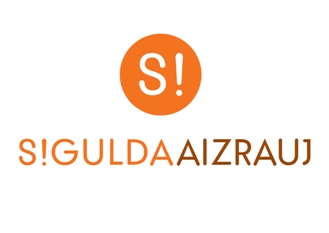 IEPIRKUMA(pamatojoties uz PIL 8². pantu)SND 2015/35„Būvprojekta ekspertīzes pakalpojumi Siguldas Sporta kompleksa būvprojektam”NOLIKUMSSiguldas novads 2015IEPIRKUMA„Būvprojekta ekspertīzes pakalpojumi Siguldas Sporta kompleksa būvprojektam” (iepirkuma identifikācijas Nr. SND/2015/35)Iepirkums tiek rīkots Publisko iepirkumu likuma 8.2panta noteiktajā kārtībā1. 	Pasūtītājs1.1.	Siguldas novada DomePasūtītāja rekvizīti:				Darba laiki: 	Pils iela 16, Sigulda				Pirmdiena	8:00 – 13:00 14:00 – 18:00Reģ. Nr.90000048152			Otrdiena	8:00 – 13:00 14:00 – 17:00A/S „SEB Banka”				Trešdiena	8:00 – 13:00 14:00 – 17:00Konts: LV15UNLA0027800130404		Ceturtdiena	8:00 – 13:00 14:00 – 18:00Tālr. Nr.67970844 				Piektdiena	8:00 – 14:00Faksa Nr.67971371                                           e-pasta adrese: dome@sigulda.lv Būvprojekta ekspertīzes pakalpojumus Siguldas Sporta kompleksa būvprojektam Pasūtītājs iepērk Siguldas novada Domes iestādes – pašvaldības aģentūras „Siguldas Attīstības aģentūra” vajadzībām: P/A „Siguldas Attīstības aģentūra”Reģ.Nr. 90010201940Ausekļa iela 6, Sigulda, LV 2150A/S SwedbankaLV72 HABA0551037815238Tālr. Nr.67970862E-pasta adrese: laura.konstante@sigulda.lv 1.2.	Iepirkumu komisijas izveidošanas pamatojums:Iepirkumu komisija izveidota 19.06.2013. ar Siguldas novada Domes sēdes lēmumu (protokols Nr.6, §6). Iepirkumu komisijas sastāvā veiktas izmaiņas 02.07.2014. ar Siguldas novada Domes sēdes lēmumu (protokols Nr.13, §16). Iepirkumu komisijas sastāvā veiktas izmaiņas PIL 8².panta kārtībā veiktajiem iepirkumiem ar Siguldas novada Domes 09.07.2014. rīkojumu Nr.1.5.-7./71A un 2015.gada 14.jūlija rīkojumu Nr.1.5.-7/81A.2. 	Kontaktpersona2.1. Par iepirkuma procedūru:	Siguldas novada Domes Juridiskās pārvaldes Galvenā speciāliste iepirkuma jautājumos Inguna Abzalone, tālr. Nr. 67385945, faksa Nr. 67971371, e-pasta adrese: iepirkumi@sigulda.lv;2.2. Par tehniskajām specifikācijām:Siguldas novada Domes Īpašumu, būvniecības un investīciju pārvaldes vadītāja vietniece Inga Zālīte, tālr. Nr. 67800951, faksa Nr. 67976657, e-pasta adrese: inga.zalite@sigulda.lv.3. 	Informācija par iepirkuma priekšmetu3.1.  	Būvprojekta „Siguldas Sporta komplekss” ekspertīzes veikšana, saskaņā ar Tehnisko specifikāciju (Nolikuma 6.pielikums).3.3.  	Plānotais ekspertīzes termiņš 30 (trīsdesmit) kalendārās dienas, sākot no būvprojekta saņemšanas dienas.3.4. 	CPV kods: 71200000-0.4. 	Iepirkuma identifikācijas Nr. SND/2015/355. 	Informācijas apmaiņas kārtība5.1. Iepirkuma procedūras dokumenti ir bez maksas un brīvi pieejami Siguldas novada pašvaldības mājas lapā interneta vietnē www.sigulda.lv.5.2.   Ar iepirkuma dokumentiem ieinteresētajiem Pretendentiem ir iespējams iepazīties līdz 2015.gada 03.augustam plkst. 10:00 uz vietas, Siguldas novada pašvaldībā, Pils ielā 16, Siguldā, 8.kabinetā.5.3. Ja ieinteresētais Pretendents pieprasa izsniegt iepirkuma dokumentus drukātā veidā, Pasūtītājs tos izsniedz ieinteresētajam Pretendentam 3 (triju) darbadienu laikā pēc tam, kad saņemts šo dokumentu pieprasījums, ievērojot nosacījumu, ka dokumentu pieprasījums iesniegts laikus pirms piedāvājumu iesniegšanas termiņa.5.4.  Ja ieinteresētais Pretendents vēlas saņemt iepirkuma dokumentus drukātā veidā, Pasūtītājs var pieprasīt samaksu, kas nepārsniedz dokumentu pavairošanas un nosūtīšanas faktiskos izdevumus.5.5.  Iepirkuma Nolikuma atbildes uz pretendentu jautājumiem par šo iepirkumu tiks publicētas Pasūtītāja mājas lapā interneta vietnē www.sigulda.lv. Pretendenta pienākums ir pastāvīgi sekot mājas lapā publicētajai informācijai un ievērtēt to savā piedāvājumā.5.6. Iepirkuma komisija nav atbildīga par to, ja kāda ieinteresētā persona nav iepazinusies ar informāciju, kam ir nodrošināta brīva un tieša elektroniskā pieeja.Piedāvājums iesniedzams:Pretendenti piedāvājumus var iesniegt līdz 03.08.2015. plkst. 10:00 Siguldas novada Domes Klientu apkalpošanas nodaļā, Pils ielā 16, Siguldā, iesniedzot tos personīgi vai atsūtot pa pastu. Pasta sūtījumam jābūt nogādātam šajā punktā noteiktajā adresē līdz iepriekš minētajam termiņam. Piedāvājumi, kas iesniegti pēc minētā termiņa, netiks pieņemti. Pa pastu sūtītos piedāvājumus, kas saņemti pēc minētā termiņa, neatvērtus nosūtīs atpakaļ iesniedzējam Piedāvājums jāiesniedz personīgi vai nosūtot pa pastu.Piedāvājuma noformēšanaPiedāvājums (1 oriģināls un 1 kopija) ir jāiesniedz slēgtā aploksnē, uz kuras jānorāda:Pasūtītāja nosaukums un adrese;pretendenta nosaukums, adrese un reģistrācijas Nr.;atzīme „Būvprojekta ekspertīzes pakalpojumi Siguldas Sporta kompleksa būvprojektam” (iepirkuma identifikācijas Nr. SND/2015/35). Neatvērt līdz 2015.gada 03.augustam plkst.10:00”.Piedāvājuma dokumentiem jābūt cauršūtiem tā, lai tos nebūtu iespējams atdalīt, lapām jābūt sanumurētām. Uz piedāvājuma oriģināla un tā kopijas jābūt attiecīgai norādei „ORIĢINĀLS” vai „KOPIJA”. Piedāvājums sastāv no Nolikuma 10., 11. un 12.punktā noteiktajiem dokumentiem.Piedāvājuma dokumentiem jābūt skaidri salasāmiem, bez labojumiem.Dokumentu kopijas jāapliecina normatīvajos aktos noteiktajā kārtībā. Iesniedzot piedāvājumu, piegādātājs ir tiesīgs visu iesniegto dokumentu atvasinājumu un tulkojumu pareizību apliecināt ar vienu apliecinājumu, ja viss piedāvājums ir cauršūts vai caurauklots.Piedāvājums jāsagatavo latviešu valodā.Pretendents iesniedz parakstītu piedāvājumu. Piedāvājumu paraksta piegādātāja pārstāvis ar Latvijas Republikas Uzņēmumu reģistrā vai atbilstošā reģistrā ārvalstīs nostiprinātām paraksta tiesībām vai šīs personas pilnvarota persona, pievienojot atbilstošas pilnvaras oriģinālu vai apliecinātu kopiju.Nosacījumi pretendenta dalībai iepirkumā8.1. 	Attiecībā uz pretendentu nepastāv Publisko iepirkumu likuma 8.2 panta piektās daļas 1. vai 2.punktā noteiktie pretendentu izslēgšanas nosacījumi, t.i., pasūtītājs izslēdz pretendentu no dalības iepirkumā jebkurā no šādiem gadījumiem:8.1.1.pasludināts pretendenta maksātnespējas process (izņemot gadījumu, kad maksātnespējas procesā tiek piemērota sanācija vai cits līdzīga veida pasākumu kopums, kas vērsts uz parādnieka iespējamā bankrota novēršanu un maksātspējas atjaunošanu), apturēta vai pārtraukta tā saimnieciskā darbība, uzsākta tiesvedība par tā bankrotu vai tas tiek likvidēts;8.1.2.pretendentam Latvijā vai valstī, kurā tas reģistrēts vai kurā atrodas tā pastāvīgā dzīvesvieta, ir nodokļu parādi, tajā skaitā valsts sociālās apdrošināšanas obligāto iemaksu parādi, kas kopsummā kādā no valstīm pārsniedz .8.2. Pasūtītājs izslēdz pretendentu no dalības iepirkumā, ja pretendents ir ekspertējamā būvprojekta autors vai kādas tā sadaļas izstrādātājs, kas norādītu, ka pretendents ir ieinteresēts ekspertējamā būvprojekta īstenošanā. 11.Tehniskais piedāvājumsPretendentam jāiesniedz apliecinājums, ka apņemas sniegt pakalpojumu atbilstoši Tehniskajās specifikācijās minētajam un normatīvo aktu prasībām.   12. Finanšu piedāvājumsFinanšu piedāvājums (saskaņā ar Nolikuma 4.pielikuma veidni), kurā summu norāda euro () bez pievienotās vērtības nodokļa (turpmāk – PVN) un PVN saskaņā ar Latvijas Republikas normatīvajiem aktiem. Finanšu piedāvājumā ir jāietver visas Tehniskajā specifikācijā un Nolikumā ietverto prasību izpildes izmaksas, tajā skaitā jāiekļauj visas izmaksas, ieskaitot transporta izdevumus un visa veida nodokļus un nodevas, kas saistītas ar plānoto ekspertīzes veikšanas pakalpojuma sniegšanu. Līguma izpildes laikā Pretendenta finanšu piedāvājumā noteiktā pakalpojuma cena paliek nemainīga.Piedāvājumu vērtēšana un izvēle, lēmuma pieņemšanaIepirkuma komisija var izslēgt Pretendentu no turpmākās dalības iepirkumā un tā piedāvājumu tālāk nevērtēt, ja piedāvājums nav noformēts atbilstoši Nolikuma 7.punkta prasībām.Iepirkuma komisija izslēdz pretendentu no turpmākās dalības iepirkumā, kā arī neizskata pretendenta piedāvājumu, ja nav iesniegts kāds no nolikuma 10. un/vai 11. un/vai 12.punktā noteiktajiem dokumentiem un/vai to saturs neatbilst nolikuma prasībām.Ja pretendents neatbilst kādai Pasūtītāja izvirzītajai pretendentu kvalifikācijas prasībai, Iepirkuma komisija tā piedāvājumu tālāk neizskata un pretendentu izslēdz no turpmākās dalības iepirkumā.Piedāvājumu vērtēšanas laikā Iepirkuma komisija pārbauda, vai Pretendentu piedāvājumos nav pieļautas aritmētiskās kļūdas. Ja aritmētiskās kļūdas tiek konstatētas, Iepirkuma komisija tās izlabo un par to informē attiecīgo Pretendentu.Vērtējot Pretendenta piedāvājumu, Iepirkuma komisija ņem vērā piedāvājuma kopējo līgumcenu bez pievienotās vērtības nodokļa.Iepirkuma komisija izvēlas piedāvājumu, kas pilnībā atbilst Nolikumā izvirzītajām prasībām un ir ar viszemāko cenu.Lai pārbaudītu, vai Pretendents nav izslēdzams no dalības iepirkumā Publisko iepirkumu likuma 8.2 panta piektās daļas 1. vai 2.punktā minēto apstākļu dēļ, Pasūtītājs:13.8.1.attiecībā uz pretendentu (neatkarīgi no tā reģistrācijas valsts vai pastāvīgās dzīvesvietas), izmantojot Ministru kabineta noteikto informācijas sistēmu, Ministru kabineta noteiktajā kārtībā iegūst informāciju:a) par minētā panta piektās daļas 1.punktā (Nolikuma 8.1.1.punkts) minētajiem faktiem — no Uzņēmumu reģistra,b) par minētā panta piektās daļas 2.punktā (Nolikuma 8.1.2.punkts)  minēto faktu — no Valsts ieņēmumu dienesta un Latvijas pašvaldībām. Pasūtītājs minēto informāciju no Valsts ieņēmumu dienesta un Latvijas pašvaldībām ir tiesīgs saņemt, neprasot pretendenta piekrišanu;13.8.2.attiecībā uz ārvalstī reģistrētu vai pastāvīgi dzīvojošu Pretendentu papildus pieprasa, lai tas iesniedz attiecīgās ārvalsts kompetentās institūcijas izziņu, kas apliecina, ka uz to neattiecas Publisko iepirkumu likuma 8.2 panta piektajā daļā noteiktie gadījumi. Termiņu izziņu iesniegšanai Pasūtītājs nosaka ne īsāku par 10 darbdienām pēc pieprasījuma izsniegšanas vai nosūtīšanas dienas. Ja attiecīgais Pretendents noteiktajā termiņā neiesniedz minēto izziņu, Pasūtītājs to izslēdz no dalības iepirkumā. 13.9. Atkarībā no atbilstoši Publisko iepirkumu likuma 8.2 panta septītās daļas 1.punkta "b" apakšpunktam (Nolikuma 13.8.1. „b” apakšpunktam) veiktās pārbaudes rezultātiem Pasūtītājs:13.10.1.neizslēdz Pretendentu no dalības iepirkumā, ja konstatē, ka saskaņā ar Ministru kabineta noteiktajā informācijas sistēmā esošo informāciju Pretendentam nav nodokļu parādu, tajā skaitā valsts sociālās apdrošināšanas obligāto iemaksu parādu, kas kopsummā pārsniedz 150 EUR;13.10.2.informē Pretendentu par to, ka tam konstatēti nodokļu parādi, tajā skaitā valsts sociālās apdrošināšanas obligāto iemaksu parādi, kas kopsummā pārsniedz 150 EUR, un nosaka termiņu — 10 darbdienas pēc informācijas izsniegšanas vai nosūtīšanas dienas — konstatēto parādu nomaksai un parādu nomaksas apliecinājuma iesniegšanai. Pretendents, lai apliecinātu, ka tam nav nodokļu parādu, tajā skaitā valsts sociālās apdrošināšanas obligāto iemaksu parādu, kas kopsummā pārsniedz 150 EUR, iesniedz attiecīgi Pretendenta vai tā pārstāvja apliecinātu izdruku no Valsts ieņēmumu dienesta elektroniskās deklarēšanas sistēmas vai pašvaldības izdotu izziņu par to, ka attiecīgajai personai laikā pēc Pasūtītāja nosūtītās informācijas saņemšanas dienas nav nodokļu parādu, tajā skaitā valsts sociālās apdrošināšanas obligāto iemaksu parādu, kas kopsummā pārsniedz 150 EUR. Ja noteiktajā termiņā minētie dokumenti nav iesniegti, Pasūtītājs Pretendentu izslēdz no dalības iepirkumā.13.11. 	Ja attiecīgais Pretendents noteiktajā termiņā neiesniedz Nolikuma 13.10.2.punktā pieprasītos dokumentus, Iepirkuma komisija to izslēdz no dalības Iepirkumā un par Pretendentu, kuram būtu piešķiramas līguma slēgšanas tiesības, Iepirkuma komisija atzīst nākamo Pretendentu, kurš atbilst visām Nolikuma prasībām un ir iesniedzis piedāvājumu par nākamo zemāko cenu.13.12. Pasūtītājs izslēdz pretendentu no dalības iepirkumā, ja pretendents ir ekspertējamā būvprojekta autors vai kādas tā daļas izstrādātājs, kas norādītu, ka Pretendents ir ieinteresēts ekspertējamā būvprojekta īstenošanā. Iepirkuma līgumsPasūtītājs slēgs iepirkuma līgumu ar izraudzīto Pretendentu, saskaņā ar iepirkuma līguma projektu (Nolikuma 7.pielikums), Pretendenta iesniegto piedāvājumu un Nolikumā noteiktajām prasībām. Iepirkuma līguma pamatnosacījumi netiks mainīti. Pretendenta pienākumi un tiesībasIepirkuma komisijas noteiktajā termiņā sniegt atbildes uz Iepirkuma komisijas pieprasījumiem par papildus informāciju.Segt visas un jebkuras izmaksas, kas saistītas ar piedāvājumu sagatavošanu un iesniegšanu neatkarīgi no iepirkuma rezultāta.Pirms piedāvājumu iesniegšanas termiņa beigām grozīt vai atsaukt iesniegto piedāvājumu.Pretendentam ir tiesības pārsūdzēt Administratīvajā rajona tiesā iepirkuma komisijas lēmumu Administratīvā procesa likuma noteiktajā kārtībā.Pretendenta tiesības saskaņā ar Publisko iepirkumu likumu, nolikumu un Latvijas Republikas normatīvajiem aktiem.Iepirkuma komisijas pienākumi un tiesībasNodrošināt Pretendentu brīvu konkurenci, kā arī vienlīdzīgu un taisnīgu attieksmi pret tiem.Pārbaudīt nepieciešamo informāciju kompetentā institūcijā, publiski pieejamās datu bāzēs vai citos publiski pieejamos avotos, kā arī lūgt, lai pretendents izskaidro dokumentus, kas iesniegti Iepirkuma komisijai.Labot aritmētiskās kļūdas Pretendenta piedāvājumā, informējot par to Pretendentu.Pieaicināt atzinumu sniegšanai neatkarīgus ekspertus ar padomdevēja tiesībām.Pasūtītājs ir tiesīgs pārtraukt iepirkumu un neslēgt iepirkuma līgumu, ja tam ir objektīvs pamatojums.Ja izraudzītais Pretendents atsakās slēgt iepirkuma līgumu ar Pasūtītāju, izvēlēties nākamo piedāvājumu, kurš atbilst Nolikumā izvirzītajām prasībām un ir ar nākamo zemāko cenu. Iepirkuma komisijas tiesības saskaņā ar Publisko iepirkumu likumu, nolikumu un Latvijas Republikas normatīvajiem aktiem.Pielikumā:1.pielikums – Pieteikums dalībai iepirkumā (veidne) uz 1 (vienas) lapas;2.pielikums – Pretendenta pieredzes apraksts  (veidne) uz 1 (vienas) lapas;3.pielikums - Pretendenta piedāvāto ekspertu saraksts (veidne) uz 1 (vienas) lapas;4.pielikums – Finanšu piedāvājums (veidne) 1 (vienas) lapas;5.pielikums – Pretendenta finansiālais stāvoklis (veidne) uz 1 (vienas) lapas;6.pielikums – Tehniskā specifikācija uz 2 (divām) lapām ar 2 (diviem) pielikumiem;7.pielikums – Līgums (projekts) uz 5 (piecām) lapām.8.pielikums – Būvprojekta  pieņemšanas – nodošanas akts uz 1 (vienas) lapas;9.pielikums – Būvprojekta ekspertīzes  pieņemšanas – nodošanas akts uz 1 (vienas) lapas;1.pielikumsPieteikums dalībai iepirkumā (veidne)„Būvprojekta ekspertīzes pakalpojumi Siguldas Sporta kompleksa būvprojektam” (iepirkuma identifikācijas Nr. SND/2015/35)Pretendents:nosaukums 		____________________________________, reģ. Nr.		____________________________________,Reģ. Nr. Būvkomersantu reģistrā: 	____________________________________,juridiskā adrese		____________________________________,faktiskā  adrese (ja atšķiras)		____________________________________,bankas rekvizīti		____________________________________,telefona un faksa numurs		____________________________________,persona, kura tiesīga pārstāvēt pretendentu: 		____________________________________.			(amats, vārds, uzvārds)Ar šī pieteikuma iesniegšanu: piesakās piedalīties iepirkuma procedūrā „Būvprojekta „Siguldas Sporta komplekss” ekspertīzes veikšana”, (iepirkuma identifikācijas Nr. SND/2015/35); apņemas veikt būvprojekta ekspertīzi atbilstoši Tehniskajai specifikācijai, piekrīt Nolikumā izvirzītajām prasībām un garantē Nolikuma izpildi, Nolikuma noteikumi ir skaidri un saprotami;apliecina, ka  ir iesniedzis patiesu informāciju savas kvalifikācijas novērtēšanai; apņemas iepirkuma līguma slēgšanas gadījumā noslēgt līgumu ar Pasūtītāju saskaņā ar Nolikumam pievienotā līguma projekta tekstu, kā arī izpildīt visus Nolikumā izvirzītos nosacījumus;apliecina, ka visas piedāvājumā sniegtās ziņas ir patiesas.2015.gada ___.________________________________________________________________________________________(uzņēmuma vadītāja vai tā pilnvarotās personas (pievienot pilnvaras oriģinālu vai apliecinātu kopiju) paraksts, tā atšifrējums)2.pielikumsPretendenta pieredzes apraksts  (veidne) Pielikumā: Atsauksme uz … lpp.2015.gada ___.________________________________________________________________________________________(uzņēmuma vadītāja vai tā pilnvarotās personas (pievienot pilnvaras oriģinālu vai apliecinātu kopiju) paraksts, tā atšifrējums)3.pielikumsPretendenta piedāvāto ekspertu saraksts Pielikumā- sertifikāti ( __ gab.)2015.gada ___.________________________________________________________________________________________(uzņēmuma vadītāja vai tā pilnvarotās personas (pievienot pilnvaras oriģinālu vai apliecinātu kopiju) paraksts, tā atšifrējums)4.pielikumsFINANŠU PIEDĀVĀJUMS (veidne)„Būvprojekta ekspertīzes pakalpojumi Siguldas Sporta kompleksa būvprojektam” (iepirkuma identifikācijas Nr. SND/2015/35)Pretendents, ____________________________, reģ. Nr. _______________________, piedāvā veikt būvprojekta „Siguldas Sporta komplekss” ekspertīzi saskaņā ar Nolikuma noteikumiem par līgumcenu:Ar šo apliecinu, ka šajā finanšu piedāvājumā ir ietvertas visas Tehniskajā specifikācijā un Nolikumā ietverto prasību izpildes izmaksas, tajā skaitā iekļautas visas izmaksas, ieskaitot transporta izdevumus un visa veida nodokļus un nodevas, kas saistītas ar plānoto pakalpojuma sniegšanu. 2015.gada ___.________________________________________________________________________________________(uzņēmuma vadītāja vai tā pilnvarotās personas (pievienot pilnvaras oriģinālu vai apliecinātu kopiju) paraksts, tā atšifrējums)5.pielikumsPretendenta __________________________finansiālais stāvoklis (veidne)Pielikumā: peļņas vai zaudējuma aprēķins par katru norādīto finanšu gadu (apliecinātas kopijas) kopā uz ___________ lpp.2015.gada ___.________________________________________________________________________________________(uzņēmuma vadītāja vai tā pilnvarotās personas (pievienot pilnvaras oriģinālu vai apliecinātu kopiju) paraksts, tā atšifrējums)6.pielikumsTEHNISKĀ SPECIFIKĀCIJA BŪVPROJEKTA EKSPERTĪZEIDarba uzdevums Veikt pilnsabiedrības „S.J.U.C” izstrādātā būvprojekta „Siguldas Sporta komplekss, Ata Kronvalda ielā 7, Siguldā” ekspertīzi, atbilstoši 2014.gada 19.augusta MK noteikumiem Nr.500 „Vispārīgie būvnoteikumi”, 2014.gada 2.septembra MK noteikumiem Nr.529 „Ēku būvnoteikumi”  un Siguldas novada būvvaldes 2014.gada 8.oktobrī izsniegtam Plānošanas un arhitektūras uzdevumam Nr.116, kā arī visus spēkā esošos normatīvus un standartus. Veikt būvprojekta ekspertīzi arhitektūras daļai, būvkonstrukciju sadaļai (veicot slodžu aprēķinus), ekonomiskai daļai, darbu organizācijas projektam, ugunsdrošības pārskatam un sadaļām, kas skar būves ugunsdrošības jautājumus, energoefektivitātes aprēķinam, apkurei, ventilācijai, gaisa kondicionēšanai, ūdensapgādes un kanalizācijas iekšējiem un ārējiem tīkliem, lietus ūdens kanalizācijas tīkliem, baseina tehnoloģijai. Sagatavot ekspertīzes atzinumus atbilstoši 2014.gada 19.augusta MK noteikumiem Nr.500 „Vispārīgie būvnoteikumi” 3. pielikumam.Būvprojekta ekspertīzes veikšanas laiks.Būvprojekta ekspertīze jāveic ne ilgāk kā 30 kalendāro dienu laikā pēc būvprojekta saņemšanas. Būvprojektu Izpildītājs varēs saņemt aptuveni 2015.gada 20.septembrī. 3 . Pielikumi:3.1. Siguldas novada būvvaldes 2014.gada 8.oktobrī izsniegtais Plānošanas un arhitektūras uzdevums Nr.1163.2. Tehniskā specifikācija projektēšanai.7.pielikumsLīgums Nr. ______________ (projekts)”Būvprojekta „Siguldas Sporta komplekss, Ata Kronvalda ielā 7, Siguldā” ekspertīzes veikšana” Sigulda                                                                                    	   2015.gada ___._______Siguldas novada Dome, vienotais reģistrācijas Nr. 90000048152, juridiskā adrese Pils iela 16, Sigulda, LV-2150, tās priekšsēdētāja Uģa Mitrevica personā, kurš rīkojas pamatojoties uz 2013.gada 13.jūnija Siguldas novada Domes saistošajiem noteikumiem Nr.14 „Siguldas novada pašvaldības nolikums” (prot. Nr.13, §2) turpmāk tekstā – „Pasūtītājs”, no vienas puses, un________________, vienotais reģistrācijas Nr. ______________, būvkomersanta reģistrācijas Nr. ______________, juridiskā adrese _________________________, kura vārdā saskaņā ar statūtiem rīkojas  __________________, turpmāk tekstā – „Uzņēmējs”, no otras puses, turpmāk šī līguma tekstā Pasūtītājs un Uzņēmējs abi kopā saukti arī „Puses”, bet katrs atsevišķi arī „Puse”, noslēdz sekojoša satura līgumu, turpmāk – „Līgums”, kas ir saistošs kā Pusēm, tā arī viņu saistību un tiesību pārņēmējiem, pamatojoties uz Siguldas novada Domes rīkoto iepirkumu „Būvprojekta ekspertīzes pakalpojumi Siguldas Sporta kompleksam” (iepirkuma identifikācijas Nr. SND/2015/35), turpmāk šā līguma tekstā saukts Iepirkums, rezultātiem un _____________________ iesniegto piedāvājumu, noslēdz šādu līgumu:Vispārējie noteikumiSiguldas Sporta kompleksa būvprojekta ekspertīzi Pasūtītājs iepērk Siguldas novada Domes iestādes – pašvaldības aģentūras „Siguldas Attīstības aģentūra” vajadzībām. Pamatojoties uz 2014.gada 5.februāra Siguldas novada Domes sēdes lēmumu (prot. Nr.4, §16) deleģēt  pašvaldības aģentūrai „Siguldas Attīstības aģentūra”, reģistrācijas Nr.90010201940, juridiskā adrese: Ausekļa iela 6, Sigulda, LV-2150, vadīt un realizēt Siguldas sporta kompleksa projektu, no kā izriet, ka šā Līguma saistības ir deleģētas pašvaldības aģentūrai „Siguldas Attīstības Aģentūra”, ievērojot Pašvaldības 2013.gada 25.septembra saistošos noteikumus Nr.32 „Siguldas novada pašvaldības aģentūras „Siguldas Attīstības aģentūra” nolikums” (prot. Nr.20, §16). Visus norēķinus par Līguma saistību izpildi veiks Siguldas novada pašvaldības aģentūra „Siguldas Attīstības aģentūra”, reģistrācijas Nr.90010201940, juridiskā adrese: Ausekļa iela 6, Sigulda, LV-2150. Siguldas novada Dome garantē Siguldas novada pašvaldības aģentūras „Siguldas Attīstības aģentūra” šā Līguma saistību izpildi un samaksu par izpildītiem darbiem.Līguma priekšmetsPasūtītājs uzdod, bet Uzņēmējs apņemas, saskaņā ar Ministru kabineta 2014.gada 19.augusta MK noteikumiem Nr.500 „Vispārīgie būvnoteikumi”, 2014.gada 2.septembra MK noteikumiem Nr.529 „Ēku būvnoteikumi” prasībām un Tehnisko specifikāciju (1.pielikums), veikt būvprojekta ekspertīzi objektam „Siguldas Sporta komplekss, Ata Kronvalda ielā 7, Siguldā” (kad.apz. 80150023203, 80150023221b, 80150023212), turpmāk – būvprojekta ekspertīze, par ko Pasūtītājs apņemas Uzņēmējam veikt samaksu saskaņā ar šo Līgumu. Būvprojekta ekspertīzes izpildes termiņšUzņēmējs Līgumā paredzēto būvprojekta ekspertīzi apņemas uzsākt 2 (divu) kalendāro dienu laikā pēc būvprojekta saņemšanas no Pasūtītāja, kas tiek noformēta ar būvprojekta pieņemšanas nodošanas aktu (3.pielikums), un izpildīt un nodot Pasūtītājam ar abu Pušu parakstītu Būvprojekta ekspertīzes pieņemšanas – nodošanas aktu (4.pielikums) 30 (trīsdesmit) kalendāro dienu laikā.Pasūtītāja pienākumi un tiesībasPasūtītājs apņemas:4.1.1. nodrošināt Uzņēmēju ar šādām būvprojekta sadaļām:4.1.1.1.	Arhitektūras daļu;4.1.1.2. 	Būvkonstrukciju daļu;4.1.1.3.	Ekonomiskā daļu;4.1.1.4. 	Ugunsdrošības pasākumu pārskatu;4.1.1.5	Darbu organizācijas projektu;4.1.1.6.	Energoefektivitātes aprēķinu;4.1.1.7. Apkure, ventilācija, gaisa kondicionēšana;4.1.1.8. Ūdensapgādes un kanalizācijas iekšējie un ārējie tīkli;4.1.1.9. Lietus ūdens kanalizācijas tīkli;4.1.1.10. Baseina tehnoloģija.4.1.1.11.	Citām būvprojekta sadaļām pēc Uzņēmēja pieprasījuma. Šādu Uzņēmēja pieprasījumu Pasūtītājs apņemas izskatīt 2 (divu) darba dienu laikā.4.1.2. nodrošināt Uzņēmēja piekļūšanu un iespēju apsekot – Ata Kronvalda ielu 7, Siguldā, kadastra Nr. 80150023203, 80150023221, 80150023212.4.1.3. veikt apmaksu saskaņā ar šī Līguma noteikumiem.4.2. Pasūtītājam ir tiesības:4.2.1. iesniegt Uzņēmējam  par nepilnībām un neprecizitātēm veiktās būvprojekta ekspertīzes izpildē. Pasūtītāja iesniegtās pretenzijas Uzņēmējam ir saistošas;4.2.2. saņemt Līgumā noteikto līgumsodu par nepienācīgu līgumsaistību izpildi.Uzņēmēja pienākumi un tiesībasUzņēmējs apņemas:izpildīt visu Līgumā noteikto būvprojekta ekspertīzes apjomu ar saviem resursiem, ierīcēm un darbaspēku uz sava riska pamata, organizēt un veikt būvprojekta ekspertīzes uzdevumus, kas nepieciešami būvprojekta ekspertīzes izpildei atbilstoši Līguma nosacījumiem, kā arī nodot pozitīvu būvprojekta ekspertīzes slēdzienu Līguma 2.sadaļā noteiktajā termiņā;pirms būvprojekta ekspertīzes uzsākšanas Uzņēmējam jāsaskaņo ar Pasūtītāju darba organizācijas jautājumi;Uzņēmējs atbild par visiem zaudējumiem, kuri sakarā ar būvprojekta ekspertīzi Uzņēmēja vainas dēļ radušies trešajām personām;5.2.Uzņēmējam ir tiesības: 5.2.1.pieprasīt no Pasūtītāja nepieciešamo informāciju un dokumentāciju, kas ir saistīta ar šajā Līgumā minēto būvprojekta ekspertīzes izpildes nodrošināšanu;5.2.2. saņemt Līgumā atrunāto samaksu par būvprojekta ekspertīzes pienācīgu izpildi atbilstoši Līguma un normatīvo aktu noteikumiem;5.2.3.saņemt Līgumā noteikto līgumsodu par nepienācīgu līgumsaistību izpildi.Līgumcena un apmaksas noteikumiPar Uzņēmēja atbilstoši Līgumam, kvalitatīvu un pilnīgu būvprojekta ekspertīzes izpildi, Pasūtītājs apņemas, saskaņā ar Līguma noteikumiem un Uzņēmēja finanšu piedāvājumu (2.pielikums), samaksāt Uzņēmējam kopējo līgumcenu EUR /____/___/ (_____________________________________), turpmāk - līgumcena, un papildus līgumcenai pievienotās vērtības nodokli, kas sastāda EUR /_____/____/ (_______________________________), kopā, ieskaitot PVN, EUR /____/_____/ (_____________________________________). Šī līgumcena ietver visas izmaksas, kas saistītas ar Līguma 1. un 2.sadaļā minēto būvprojekta ekspertīzes veikšanu pilnā apjomā noteiktajos termiņos, t.sk. transporta un sakara līdzekļu izmaksas, darbu organizācijas izmaksas, nodokļi un citas izmaksas, kuras saistītas ar līgumsaistību izpildi (2.pielikums).Līgumcena visā Līguma darbības laikā netiks paaugstināta sakarā ar cenu pieaugumu darbaspēka un/vai materiālu izmaksām, nodokļu likmes vai nodokļu normatīvā regulējuma izmaiņām, kā arī jebkuriem citiem apstākļiem, kas varētu skart Līgumcenu. Pasūtītājs 15 (piecpadsmit) darba dienu laikā apmaksā Uzņēmēja kvalitatīvi un atbilstoši Līgumam veikto būvprojekta ekspertīzi pēc abu Pušu parakstīta Būvprojekta ekspertīzes pieņemšanas - nodošanas akta, kā arī attiecīga Uzņēmēja rēķina saņemšanas. Rēķinā Uzņēmējam ir jānorāda projekta nosaukums „Siguldas Sporta komplekss, Ata Kronvalda ielā 7, Siguldā”. Par apmaksas veikšanu tiek uzskatīta diena, kad nauda ir izsūtīta no Pasūtītāja bankas konta.GarantijasUzņēmējs garantē, ka tā rīcībā ir kompetenti, sertificēti speciālisti, kuri Līgumā noteiktajā termiņā (Līguma 2.sadaļa) veiks būvprojekta ekspertīzi.Uzņēmējs ne vēlāk kā 5 (piecu) dienu laikā, pēc Līguma noslēgšanas, iesniedz Pasūtītājam savas profesionālās civiltiesiskās atbildības apdrošināšanas polisi ar atbildības limitu ne mazāku kā 250 000,00 EUR (divi simti piecdesmit tūkstoši euro un 00 centi), kas apliecina apdrošināšanas prēmijas apmaksu, kopijas, uzrādot minēto dokumentu oriģinālus. Apdrošināšanas polisē kā trešajai personai ir jābūt minētai arī – „Siguldas novada Dome”. Uzņēmējam apdrošināšanas līguma un apdrošināšanas polises projekts ir iepriekš jāsaskaņo ar PasūtītājuLīgumsodsJa Uzņēmējs kavē Līguma 2.sadaļā minēto termiņu, Pasūtītājam ir tiesības pieprasīt no Uzņēmēja līgumsoda samaksu 0,2% apmērā no Līguma 5.1.punktā minētās kopējās līgumcenas par katru nokavēto attiecīgā termiņa izpildes dienu, bet ne vairāk kā 10% no kopējās līgumcenas. 	Ja Pasūtītājs savas vainas dēļ kavē Līguma 5.3.punktā minēto apmaksas termiņu, Uzņēmējam ir tiesības pieprasīt līgumsodu 0,2% apmērā no Līguma 5.1.punktā minētās kopējās līgumcenas par katru nokavēto attiecīgā termiņa izpildes dienu, bet ne vairāk kā 10% no kopējās līgumcenas. Puses vienojas, ka Pasūtītājam saskaņā ar Līgumu pienākošos līgumsodus Pasūtītājs ir tiesīgs vienpusēji aprēķināt un atskaitīt no jebkura maksājuma, kas, pamatojoties uz šo Līgumu, pienākas Uzņēmējam.Līgumsoda samaksa neatbrīvo Puses no Līgumā paredzēto saistību turpmākas pildīšanas un neizslēdz atbildību par zaudējumu atlīdzināšanas pienākumu. 9.Līguma izbeigšanāsLīgums var tikt izbeigts, Pusēm savstarpēji rakstiski vienojoties, vai arī vienpusēji Līgumā noteiktajā kārtībā.Pasūtītājs ir tiesīgs vienpusēji izbeigt Līgumu, par to 10 (desmit) dienas iepriekš nosūtot rakstisku paziņojumu uz Uzņēmēja juridisko adresi, šādos gadījumos: Uzņēmējs neievēro Līguma 2.punktā noteikto būvprojekta ekspertīzes izpildes termiņu un ja Uzņēmēja nokavējums ir sasniedzis 15 (piecpadsmit) dienas; Uzņēmējs neievēro likumīgus Pasūtītāja norādījumus vai arī nepilda kādas  Līgumā noteiktās saistības vai pienākumus un, ja Uzņēmējs šādu neizpildi nav novērsis  10  (desmit)  dienu  laikā  pēc  attiecīga  rakstiska  Pasūtītāja  paziņojuma  saņemšanas;ir uzsākta Uzņēmēja likvidācija vai reorganizācija, vai arī Uzņēmējs ir atzīts par maksātnespējīgu. Uzņēmējs ir tiesīgs vienpusēji izbeigt Līgumu, par to 10 (desmit) dienas iepriekš nosūtot rakstisku paziņojumu uz Pasūtītāja juridisko adresi, ja Pasūtītājs kavē Līgumā paredzēto maksājumu izpildi ilgāk par 30 (trīsdesmit) dienām;Izbeidzot Līgumu 8.2. un 8.3. punktā noteiktajos gadījumos, Puses sagatavo un abpusēji paraksta atsevišķu aktu par faktiski izpildīto būvprojekta ekspertīzes apjomu un to vērtību. Pasūtītājs samaksā Uzņēmējam par faktiski veikto un Pasūtītāja pieņemto būvprojekta ekspertīzes apjomu atbilstoši sagatavotajam aktam. Izdarot samaksu saskaņā ar Līguma 8.4.punktu, Pasūtītājs ir tiesīgs ieturēt aprēķināto līgumsodu.10. Nepārvaramas varas apstākļiPie nepārvaramas varas pieskaitāmi notikumi, kas neiekļaujas Pušu iespējamās kontroles un ietekmes robežās – ūdens plūdi, zemestrīce un citas dabas stihijas, ugunsnelaime, karš un kara darbība, streiki, kā arī likumdevēja, izpildinstitūciju un tiesu institūciju pieņemtie akti u.c., t.sk. lēmums par būvatļaujas darbības apturēšanu vai būvdarbu apturēšanu, ja tā nav saistīta ar Uzņēmēja prettiesisku rīcību.Puses tiek atbrīvotas no atbildības par daļēju vai pilnīgu šajā Līgumā paredzēto saistību neizpildi, ja šāda saistību neizpilde ir radusies nepārvaramas varas iestāšanās rezultātā pēc šī Līguma parakstīšanas dienas kā ārkārtēji apstākļi, kurus Pusēm nebija iespējams ne paredzēt, ne novērst. Par nepārvaramas varas apstākli nevar tikt atzīta Līguma izpildē iesaistīto personu saistību neizpilde vai nesavlaicīga izpilde.Pusei, kura nokļuvusi nepārvaramas varas apstākļos, bez kavēšanās, iespējami īsākā laikā par šādiem apstākļiem rakstiski jāziņo otrai Pusei. Ziņojumam jāpievieno izziņa, ko izsniegušas kompetentas iestādes un kura satur minēto apstākļu apstiprinājumu un raksturojumu. Ar rakstisko vienošanos Puses apliecinās, vai šādi nepārvaramas varas apstākļi traucē vai padara šī Līguma saistību izpildi par neiespējamu, kā arī izlems līgumsaistību turpināšanas (vai izbeigšanas) būtiskos jautājumus, un pievienos šim Līgumam. Līgumsaistību turpināšanas gadījumā Puses apņemas līgumsaistību termiņu pagarināt atbilstoši tam laika posmam, kas būs vienāds ar iepriekš minēto apstākļu izraisīto kavēšanos. Ja minēto  nepārvaramas varas apstākļu dēļ saistības nav iespējams izpildīt ilgāk par 30 (trīsdesmit) kalendārajām dienām, tad Pusēm ir tiesības atteikties no šī Līguma izpildes. Līguma laušanas gadījumā katrai Pusei ir jāatdod otrai tas, ko tā izpildījusi vai par izpildīto jāatlīdzina.11. Citi noteikumi11.1. 	Līgums stājas spēkā dienā, kad to parakstījušas abas Puses un ir spēkā līdz visu Līgumā minēto saistību pilnīgai izpildei.11.2. Lai sekmētu līgumsaistību izpildi pienācīgā kārtā un šajā Līgumā noteiktajos termiņos, Puses nozīmē šādas kontaktpersonas:11.2.1.	Pasūtītāja kontaktpersona: _____________, e-pasts: ____________ , tālr. ___________;11.2.2. Uzņēmēja kontaktpersona: _____________, e-pasts: ____________ , tālr. ___________;11.3.	Pušu pienākums ir vienai otru 3 (trīs) darba dienu laikā informēt par rekvizītu maiņu.11.4. Puses ir tiesīgas izdarīt grozījumus Līguma noteikumos‚ savstarpēji par to vienojoties,  Publisko iepirkumu likuma 67.1pantā noteiktajos gadījumos. Grozījumi ir izdarāmi rakstveidā un stājas spēkā pēc visu Pušu parakstīšanas.11.5.	Jebkurš strīds, domstarpība vai prasība, kas izriet no Līguma, kas skar to vai tā pārkāpšanu, izbeigšanu vai spēkā neesamību, tiks nodots izskatīšanai Latvijas Republikas tiesā pēc piekritības saskaņā ar normatīvo aktu noteikumiem.11.6. Līgums, Tehniskā specifikācija (1.pielikums), finanšu piedāvājums (2.pielikums), būvprojekta pieņemšanas – nodošanas akts (3.pielikums) un būvprojekta ekspertīzes pieņemšanas- nodošanas akts (4.pielikums), sastādīts kopā uz ____ lapām, 3 (trīs) eksemplāros latviešu valodā, kuriem ir vienāds juridiskais spēks, no kuriem 1 (viens) eksemplārs Uzņēmējam, 2 (divi) eksemplāri – Pasūtītājam.Pušu rekvizīti un paraksti8.pielikums                                                                                            2015.gada ___.________ 		Līgumam Nr._________BŪVPROJEKTA  PIEŅEMŠANAS – NODOŠANAS AKTSSiguldā, 20_______. gada ___. ________Siguldas novada Dome, vienotais reģistrācijas Nr. 90000048152, juridiskā adrese Pils iela 16, Sigulda, LV-2150, tās priekšsēdētāja Uģa Mitrevica personā, kurš rīkojas pamatojoties uz 2013.gada 13.jūnija Siguldas novada Domes saistošajiem noteikumiem Nr.14 „Siguldas novada pašvaldības nolikums” (prot. Nr.13, §2), turpmāk tekstā – „Pasūtītājs” no vienas puses, un Sabiedrība ar ierobežotu atbildību „____________”, reģistrācijas numurs Nr._____________, juridiskā adrese: _________________, kuru saskaņā ar statūtiem pārstāv _________________, no otras puses, turpmāk – Uzņēmējs, kopā turpmāk saukti Puses, saskaņā ar 2015.gada _______ ____________ līgumu Nr.______________  ”Būvprojekta „Siguldas Sporta komplekss, Ata Kronvalda ielā 7, Siguldā” ekspertīzes veikšana”, kad.apz. 80150023203, 80150023221, 80150023212”  būvprojekta ekspertīze, kas turpmāk tekstā saukts Līgums, sastādīja šo aktu par sekojošo:Puses apliecina, ka Pasūtītājs nodevis un Uzņēmējs saņēmis būvprojekta „Siguldas Sporta komplekss, Ata Kronvalda ielā 7, Siguldā”, (kadastra Nr. 80150023203, 80150023221, 80150023212) sekojošas daļas ekspertīzes veikšanai:  Arhitektūras daļa;Būvkonstrukciju daļa (kopā ar aprēķiniem);Ekonomiskā daļa;Ugunsdrošības pasākumu pārskats;Darbu organizācijas projekts;Energoefektivitātes aprēķins;Apkure, ventilācija, gaisa kondicionēšana;Ūdensapgādes un kanalizācijas iekšējie un ārējie tīkli;Lietus ūdens kanalizācijas tīkli;Baseina tehnoloģija.2.Akts sastādīts uz 1 lapas, 2 (divos) eksemplāros, latviešu valodā, visiem eksemplāriem ir vienāds juridiskais spēks, viens akta eksemplārs tiek nodots Uzņēmējam, un otrs –Pasūtītājam.9.pielikums2015.gada ___.________ 		Līgumam Nr._________BŪVPROJEKTA EKSPERTĪZES PIEŅEMŠANAS – NODOŠANAS AKTSSiguldā, 20_______. gada ___. ________Siguldas novada Dome, vienotais reģistrācijas Nr. 90000048152, juridiskā adrese Pils iela 16, Sigulda, LV-2150, tās priekšsēdētāja Uģa Mitrevica personā, kurš rīkojas pamatojoties uz 2013.gada 13.jūnija Siguldas novada Domes saistošajiem noteikumiem Nr.14 „Siguldas novada pašvaldības nolikums” (prot. Nr.13, §2), turpmāk tekstā – „Pasūtītājs”, no vienas puses, un Sabiedrība ar ierobežotu atbildību „____________”, reģistrācijas numurs Nr._____________, juridiskā adrese: _________________, kuru saskaņā ar statūtiem pārstāv _________________, no otras puses, turpmāk – Uzņēmējs, kopā turpmāk saukti Puses, saskaņā ar 2015.gada _______ ____________ līgumu Nr.______________  ”Būvprojekta „Siguldas Sporta komplekss, Ata Kronvalda ielā 7, Siguldā” ekspertīzes veikšana”, kad.apz. 80150023203, 80150023221, 80150023212”  būvprojekta ekspertīze, kas turpmāk tekstā saukts Līgums, sastādīja šo aktu par sekojošo:Puses apliecina, ka Uzņēmējs, saskaņā ar Līgumu, Pasūtītāja interesēs un pienācīgā kvalitātē ir veicis būvprojekta „Siguldas Sporta komplekss, Ata Kronvalda ielā 7, Siguldā”,(kadastra Nr. 80150023203, 80150023221, 80150023212)  ekspertīzi.Būvprojekta ekspertīzes faktiskās izmaksas ir EUR_______(__________________________) bez PVN. PVN 21% sastāda EUR _______( ______________________________). Kopējā ekspertīzes  cena, ieskaitot PVN, sastāda EUR ______ (________________________ ).Būvprojekta ekspertīzes izpildes termiņš saskaņā ar 2015.gada ___________Līgumu Nr. ____________ ir 2015.gada ___. _________.Vienlaicīgi ar šī akta parakstīšanu Uzņēmējs nodod Pasūtītājam būvprojekta  „Siguldas Sporta komplekss, Ata Kronvalda ielā 7, Siguldā”, (kadastra Nr. 80150023203, 80150023221, 80150023212) ekspertīzes atzinumu noformētu atbilstoši būvnormatīvu prasībām 3 (trīs) eksemplāros un 2 (divos) eksemplāros elektroniskā veidā – CD formātā.Akts sastādīts uz 1 lapas, 2 (divos) eksemplāros, latviešu valodā, visiem eksemplāriem ir vienāds juridiskais spēks, viens akta eksemplārs tiek nodots Uzņēmējam, otrs – Pasūtītājam.9. Pretendenta kvalifikācijas prasības10. Pretendentam jāiesniedz šādi pretendenta kvalifikāciju apliecinoši dokumenti9.1. Pretendenta parakstīts  dalībai iepirkumā, kurš sagatavots saskaņā ar Nolikuma 1.pielikumā pievienoto formu.10.1. Pretendenta parakstīts  dalībai iepirkumā, kurš sagatavots saskaņā ar Nolikuma 1.pielikumā pievienoto formu.9.2. Pretendents ir reģistrēts Latvijas Republikas Uzņēmumu reģistra Komercreģistrā vai līdzvērtīgā reģistrā ārvalstīs, normatīvajos aktos noteiktajos gadījumos. Prasība attiecas arī uz apakšuzņēmējiem (ja pretendents plāno piesaistīt apakšuzņēmējus).10.2. Attiecīgo informāciju par Latvijas Republikā reģistrētiem Pretendentiem un apakšuzņēmējiem (ja pretendents plāno piesaistīt apakšuzņēmējus) Pasūtītājs pārbaudīs publiski pieejamos reģistros/datu bāzēs.Ārvalstī reģistrētam Pretendentam jāiesniedz kompetentas attiecīgās valsts institūcijas izsniegts dokuments, kas apliecina, ka pretendents ir reģistrēts atbilstoši tās valsts normatīvo aktu prasībām. Ja pretendenta piedāvājumu paraksta pilnvarota persona, tad jāpievieno  vai tā apliecināta kopija.9.3. Iepirkuma līguma slēgšanas gadījumā pretendentam būs jābūt reģistrētam Latvijas Republikas Būvkomersantu reģistrā saskaņā ar Būvniecības likuma noteikumiem un Ministru kabineta 2011.gada 19.oktobra noteikumiem Nr.799 „Būvkomersanta reģistrācijas noteikumi”.Prasība attiecas arī uz apakšuzņēmēju (ja pretendents plāno piesaistīt apakšuzņēmēju). 10.3. Attiecīgo informāciju par Latvijas Republikā reģistrētiem Pretendentiem un apakšuzņēmējiem (ja pretendents plāno piesaistīt apakšuzņēmējus) Pasūtītājs pārbaudīs publiski pieejamos reģistros/datu bāzēs.Pretendentam, kas nav reģistrēts Latvijas Republikas Būvkomersantu reģistrā, jāiesniedz apliecinājums, ka gadījumā, ja tas tiks atzīts par uzvarētāju, tas 10 (desmit) darba dienu laikā no dienas, kad stājies spēkā iepirkuma komisijas  par līguma slēgšanas tiesību piešķiršanu, pretendents reģistrēsies Latvijas Republikas Būvkomersantu reģistrā.9.4. Pretendenta vidējais gada finanšu apgrozījums (neto) iepriekšējos trīs gados (2012., 2013., 2014.) ir ne mazāks kā EUR 125 000,00 (simtu divdesmit pieci tūkstoši euro, 00 centi). Pretendentam, kurš ir dibināts vēlāk, norādītajam finanšu apgrozījumam jāatbilst nostrādātajā periodā.10.4. Pretendenta rakstisks apliecinājums par finanšu apgrozījumu, saskaņā ar Nolikuma 5.pielikuma veidni, klāt pievienojot peļņas vai zaudējumu aprēķinu (vai gada pārskatus) par katru norādīto finanšu gadu (apliecinātas kopijas).9.5. Pretendentam iepriekšējo 3 (trīs) gadu laikā līdz piedāvājuma iesniegšanas dienai ir pieredze ne mazāk kā 2 (divu) jaunbūves un/vai rekonstrukcijas sabiedriski nozīmīgu  ēku  būvprojektu ekspertīžu veikšanā un vismaz vienā no tām ir veikts ēkai, kurā paredzēts peldbaseins un vismaz vienā no šiem projektiem ir veikta ekspertīze sekojošās daļās:arhitektūras (AR);būvkonstrukciju (BK) ar veiktiem aprēķiniem;ekonomikas daļai (BA un T),ugunsdrošības pārskatam (UPP) un ar ugunsdrošību saistītajām sadaļām; darbu organizācijas  projektam (DOP);apkure, ventilācija, gaisa kondicionēšana (AVK);ūdensapgādes kanalizācija iekšējie un ārējie tīkli (ŪK, ŪKT);lietus ūdens kanalizācijas tīkli (LKT).Baseina tehnoloģija (TN)10.5. Pretendenta ekspertēto būvprojektu saraksts saskaņā ar Nolikuma 2.pielikumā pievienoto formu, kas apliecina pretendenta atbilstību Nolikuma 9.5.punkta prasībām, klāt pievienojot vismaz 1 (vienu) pozitīvu pasūtītāja atsauksmi un būvprojekta ekspertīzes apliecinātu kopiju, kurā ir norādīts, ka ekspertīze veikta šādām būvprojekta daļām:arhitektūras (AR);būvkonstrukciju (BK) ar veiktiem aprēķiniem;ekonomikas daļai (BA un T),ugunsdrošības pārskatam (UPP) un ar ugunsdrošību saistītajām sadaļām; darbu organizācijas  projektam (DOP);apkure, ventilācija, gaisa kondicionēšana (AVK);ūdensapgādes kanalizācija iekšējie un ārējie tīkli (ŪK, ŪKT);lietus ūdens kanalizācijas tīkli (LKT);Baseina tehnoloģija (TN).9.6. Pretendentam līguma izpildē jānodrošina eksperti, kuriem, saskaņā ar Latvijas Republikas normatīvajiem aktiem, ir tiesības veikt būvprojektu ekspertīzi:1) arhitektūras (AR), 2) būvkonstrukciju (BK), 3) ekonomikas daļai (BA un T),4) ugunsdrošības pārskatam (UPP) un ar ugunsdrošību saistītajām sadaļām,5) darbu organizācijas  projektam (DOP),          6) energoefektivitātes aprēķinam.7) apkure, ventilācija, gaisa kondicionēšana (AVK);8) ūdensapgādes kanalizācija iekšējie un ārējie tīkli (ŪK, ŪKT);9) lietus ūdens kanalizācijas tīkli (LKT).10) baseina tehnoloģija (TN)10.6. Pretendenta aizpildīta veidlapa (Nolikuma 3.pielikums), pievienojot sertifikātu kopijas. Kā arī jāpievieno iesaistīto darbinieku/uzņēmuma līgumu kopijas vai Pretendenta rakstiski apliecinājumi par darba/uzņēmuma līgumu esamību, vai iesaistīto darbinieku parakstīti apliecinājumi par gatavību piedalīties iepirkumā un gadījumā, ja Pretendentam tiks piešķirtas līguma slēgšanas tiesības, noslēgt ar to savstarpējus līgumus par tiem uzticēto darbu izpildi.9.7. Pretendenta būvprojekta ekspertīzes vadītajam  iepriekšējo 3 (trīs) gadu laikā līdz piedāvājuma iesniegšanas dienai ir pieredze vismaz vienā sabiedriski nozīmīgas ēkas (jaunbūve vai rekonstrukcija) būvprojekta ekspertīzes veikšanā, kurā ietilpst arī peldbaseina konstrukcijas un tehnoloģijas.10.7. Pievienota būvprojekta ekspertīzes atzinuma lapu kopija, kurā norādīts:1) būvprojekta vadītāja vārds, uzvārds;2) būvprojektā ir paredzēts peldbaseins;3) būvprojekta ekspertīzes atzinuma parakstīšanas datums.9.8. Pretendents garantē, ka uzvaras gadījumā uz visu līguma darbības laiku veiks savas profesionālās civiltiesiskās atbildības apdrošināšanu ar atbildības limitu ne mazāku kā 250 000,00 EUR (divi simti piecdesmit tūkstoši euro un 00 centi) un ne vēlāk kā 5 (piecu) dienu laikā, pēc Līguma noslēgšanas, iesniegs Pasūtītājam minēto apdrošināšanas polisi, kas apliecina apdrošināšanas prēmijas apmaksu, kopijas, uzrādot minēto dokumentu oriģinālus. Apdrošināšanas polisē kā trešajai personai ir jābūt minētai arī – „Siguldas novada Dome”. Uzņēmējam apdrošināšanas līguma un apdrošināšanas polises projekts ir iepriekš jāsaskaņo ar Pasūtītāju.10.8. Pretendenta rakstisks apliecinājums, ka uzvaras gadījumā tas veiks savas civiltiesiskās atbildības apdrošināšanu saskaņā ar Nolikuma 9.8.punkta prasībām.9.9. Ja Pretendents plāno piesaistīt apakšuzņēmējus – informācija par konkrētajiem apakšuzņēmējiem un tiem nododamo darbu saraksts un apjoms. Informācija jāsagatavo un jāiesniedz pēc klātpievienotās tabulas.10.9. Informācija par konkrētajiem apakšuzņēmējiem un tiem nododamo darbu saraksts un apjoms. Aizpildīta tabula.Nr.Informācija par Pasūtītāju: nosaukums, kontaktpersonas, vārds un uzvārds, kontaktinformācija.Būvprojekta nosaukums, norādīt jaunbūves vai restaurācijas projektsBūvprojektā      ir / nav veikta ekspertīze  peldbaseina konstrukcijaiInformācija par pakalpojuma izpildi (pabeigts dd.mm.gggg.)12345Eksperta vārds, uzvārdsEkspertējamā jomaSertifikāta Nr. un sertifikāta jomaEkspertīzes vadītājsARBKBA un TDOPUgunsdrošība - UPPEnergoefektivitātes aprēķinsAVKUK, UKTLKTBaseina tehnoloģija - TNPakalpojumsCena, EUR (bez PVN)PVN, EURKopējā cena, EUR ar PVNBūvprojekta „Siguldas Sporta komplekss” ekspertīzes veikšanaSumma EUR bez PVN2014.gads2013.gads2012.gadsVidējais gada :Iepirkuma  priekšmetsIepirkuma  priekšmetsBūvprojekta ekspertīzes veikšana būvprojektam „Siguldas Sporta komplekss, Ata Kronvalda ielā 7, Siguldā”, (kad. Nr. 80150023203, 80150023221, 80150023212).1.Projekta realizācijas pamatojumsSiguldas Sporta kompleksa projektēšana un būvniecība tiks veikta ievērojot Ministru kabineta 2013.gada 4.novembra rīkojuma Nr.522 „Par Latvijas Nacionālā valsts sporta centra „Mežaparks” un Tenisa centra „Lielupe” rekonstrukcijas projektiem paredzēto valsts budžeta ilgtermiņa saistību pārdali” 1.1.1.apakšpunktā minēto, kā arī, pamatojoties uz Ministrijas 2013.gada 28.decembra rīkojumu Nr.501 „Par Izglītības un zinātnes ministrijas 2014.gada valsts budžeta programmas 09.00.00 „Sports” apakšprogrammas 09.04.00 „Sporta būves” līdzekļu sadalījumu”.2.Projekta stadijaBūvprojekta ekspertīze3.Projekta mērķisIzstrādāts, akceptēts Siguldas sporta kompleksa būvprojekts, kas atbilstošos termiņos ir uzbūvēts un nodots ekspluatācijā. Projektēšana jāveic saskaņā ar Tehniskās prasības – aprakstu, noslēgtajiem līgumiem, Metu , Tehniskajiem noteikumiem.4.Finansējuma avotsValsts budžeta līdzfinansējums5.Objekta adreseAta Kronvalda iela 7, Sigulda6.Zemes gabala kadastra numurskad. Nr. 80150023203, 80150023221, 80150023212.7.Būves kadastra numurs-8.Objekta funkcijaSporta komplekss9.Esošā situācijaSiguldas sporta kompleksu paredzēts uzbūvēt gruntsgabalā starp Ata Kronvalda, Jēkaba Dubura un Oskara Kalpaka ielām. Zemes kadastra apzīmējums: 80150023203, 80150023212, 80150023221 ar kopējo platību 28 123 m2. Gruntsgabalā atrodas Siguldas pilsētas vidusskola, kas būvēta pagājušā gadsimta 60.gados, ar tai pieguļošu labiekārtojumu un sporta laukumu. Teritorija ir līdzena. Gar Ata Kronvalda ielu aug koku aleja. Teritorija kopumā ir salīdzinoši brīva no pazemes komunikācijām.10.PasūtītājsSiguldas novada Dome Juridiskā adrese: Pils iela 16, Sigulda, Reģ. Nr. 900000481511.Pasūtītāja atbildīgais pārstāvisĪpašumu, būvniecības un investīciju pārvaldes Īpašumu nodaļas Būvinženieris Aldis Ermansons, tālruņa Nr. 67800951, faksa Nr. 67976657, e-pasta adrese: aldis.ermansons@sigulda.lv ;PASŪTĪTĀJSUZŅĒMĒJSSiguldas novada Dome Juridiskā adrese: Pils iela 16, Sigulda, Reģ. Nr. 90000048152Konts:                          	“_________________”reģ. Nr. _______________________, _________ LV-______Nor. konts: ____________banka ____________kods _____________________________________   ____________DOMES priekšsēdētājs       U.MitrevicsPasūtītājsuzņēmējs_________________________________
___________
_________________________________
___________Pasūtītājsuzņēmējs_________________________________
___________
_________________________________
___________